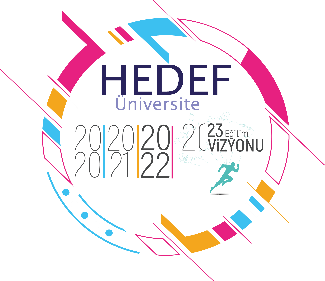 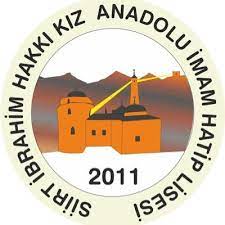 Görüşme planlaması yapılırken şu hususlara dikkat edilmelidir. Koç öğretmen, öğrencileri ile en az ayda 2 görüşme planlamalı (görüşmeler 30-40dk aralığında ve koç öğretmen-öğrenci şeklinde bireysel olarak gerçekleştirilmelidir) ve bu görüşmelerin tarihi, konusu, içeriği bir önceki görüşmede belirlenmelidir. Bu sayede öğrenci görüşmeye hazırbulunuşluk düzeyi yüksek bir şekilde gelecektir.Görüşmelerde bir sonraki görüşme tarihine kadar hedef soru çözüm sayısı, konu tamamlama belirlenebileceği gibi bir sonraki denemede hedef net artışları da belirlenebilir. Ancak bu konuda dikkat edilmesi gereken husus şudur; öğrencinin çözemeyeceği kadar hedef soru çözümü, konu tamamlama belirlemek ya da yüksek net artışı belirlemek öğrencileri psikolojik açıdan olumsuz etkileyecektir. Soru çözüm, konu tamamlama ve net artış hedeflerini azar azar arttırmak, adımları ufak ufak atmak öğrencilerde başarı duygusunu pekiştireceği gibi, aynı zamanda bu duygu sayesinde öğrenciler sınava çalışmaya güdülenecektir.Öğrenci ile görüşmelerimizi bu şekilde ayarladıktan sonra, ayda en az 1 kere veli okula davet edilmeli, belli aralıklarla veliyle telefonda görüşülmelidir. Bu çalışmada amacımız, öğrenci ve velinin önemsendiğini ve ilgilenildiğini hissetmesi, velinin öğrencisinin başarısı hakkında bilgi sahibi olması ve en önemlisi aileyi eğitim sürecine dahil etmektir. Aile ile işbirliğinin öğrenci üzerinde olumlu bir etki yaratacağı muhakkaktır.Okul Psikolojik Danışmanının Görevleri;Projeyi sene başında düzenleyeceği bir toplantıda öğretmenlere tanıtır, kullanılacak formlar hakkında, sınav sistemi hakkında genel bilgiler verir ve sınava hazırlığın öneminin öğrenciler gözünden aktarır.Koç öğretmenlere tüm çalışmalar boyunca müşavirlik yapar.Görüşmelerde karşılaşılan ve uzman gerektiren konularda, koç öğretmenlerin rehberlik servisine yönlendirdiği öğrenciler ile danışma yapar.Yapılan deneme sınavı sonuçlarına göre okulun genel başarı durumunu analiz eder, ve aylık toplantılarda öğretmenler ile birlikte yapılabilecek çalışmaları, yeni görüşmelerin planlaması hakkında görüş önerisi sunar.Okul İdaresinin Görevleri;Okul idaresi sene başında koç öğretmen ve öğrenci eşleştirmesini yapar.Eğitim-öğretim yılı boyunca her ay değerlendirme toplantısını organize eder.Görüşmelerin sağlıklı bir şekilde gerçekleşebilmesi için fiziki ortamı sağlar.Deneme sınavlarını organize eder ve yapılması aşamasında görevlileri, okulu ve diğer gerekli hazırlıkları yapar, sonuç dökümanlarını koç öğretmen ve rehberlik servisine yönlendirir.Sene içerisinde karşılaşacak sorunlar ile ilgili koç öğretmen-öğrenci ve rehberlik servisinin önerileri ile çözüm üretmeye çalışır.